1. Эконометрика – это:Выберите один ответ:специальный раздел математики, посвященный анализу экономической информациинаука, которая дает количественное выражение взаимосвязей экономических явлений и процессовраздел экономической теории, связанный с анализом статистической информациинаука, которая осуществляет качественный анализ взаимосвязей экономических явлений и процессов2. Коэффициент корреляции, рассчитанный по имеющимся в распоряжении данным равен нулю, тогда между переменными:Выберите один ответ:имеется прямая линейная зависимостьимеется обратная линейная зависимостьотсутствует любая функциональная зависимостьотсутствует линейная зависимость3. Между переменными существует строгая линейная зависимость. Обе переменные растут или убывают одновременно. Коэффициент корреляции равен:Выберите один ответ:0-11 или -114. Коэффициент корреляции двух переменных изменяется в пределах:Выберите один ответ:(-1,1)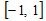 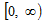 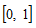 5. Для проверки статистической значимости коэффициента корреляции используется:Выберите один ответ:распределение Фишерараспределение хи-квадратраспределение Гауссараспределение Стьюдента6. Уровень значимости равен 0,05, число степеней свободы равно 10. Критическое значение t-статистики равно:Выберите один ответ:2,5242,2282,3522,3057. Уровень значимости равен 0,05, первое число степеней свободы равно 2, второе число степеней свободы равно 15. Критическое значение F-статистики равно:Выберите один ответ:3,4263,8623,6823,2468. 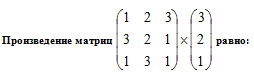 Выберите один ответ: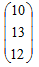 (10 13 12)(10 14 10)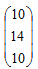 9. Все значения переменных X и Y умножили на -1 (минус один). Значение коэффициента корреляции:Выберите один ответ:будет равно нулюне изменитсябудет не определеноизменится на противоположное10. Все значения переменных X и Y увеличили в 3 раза. Ковариация:Выберите один ответ:увеличилась в 3 разане измениласьувеличилась в 9 разувеличилась в 6 раз11. Все значения переменных X и Y увеличили в 3 раза. Коэффициент корреляции:Выберите один ответ:увеличился в 6 разувеличился в 9 разне изменилсяувеличился в 3 раза